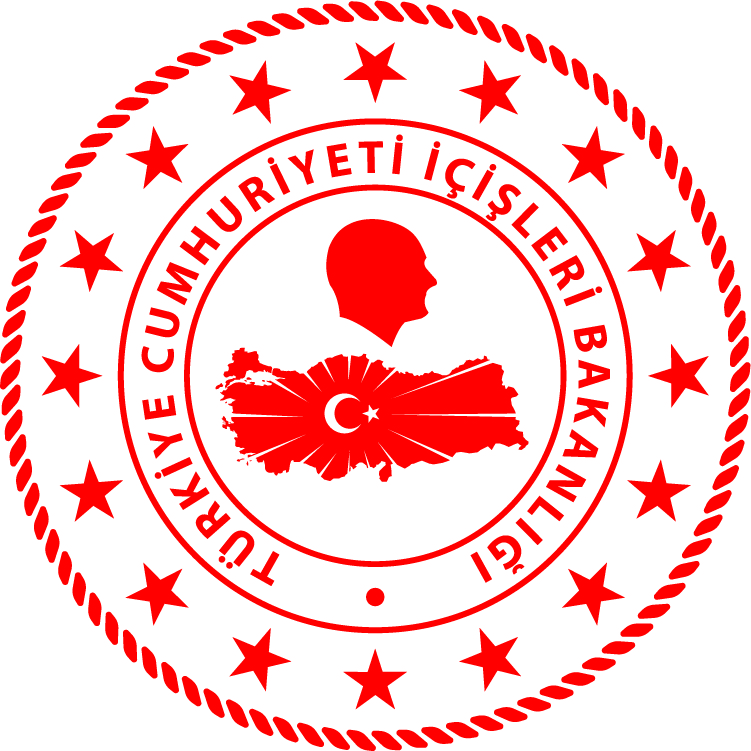 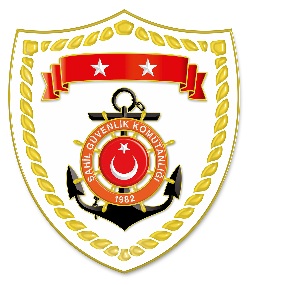 Ege BölgesiS.
NoTARİHMEVKİ VE ZAMANKURTARILAN SAYISIKURTARILAN/YEDEKLENEN TEKNE SAYISIAÇIKLAMA127 Ekim 2020MUĞLA/Ortaca01.352-Ortaca açıklarında makine arızası nedeniyle sürüklenen özel bir tekne, içerisinde bulunan 2 şahısla birlikte yedeklenerek Ekincik Limanı’na intikal ettirilmiştir.227 Ekim 2020MUĞLA/Marmaris09.0023(Düzensiz Göçmen)19 (Türk Şahıs)-Yeşilova Körfezi’nde Yunanistan unsurları tarafından Türk Karasularına bırakılan 3 can salı içerisindeki 23 düzensiz göçmen kurtarılmış ve ülkeyi yasadışı yollarla terk etmeye çalışan 19 şahıs (Türk) yakalanmıştır.327 Ekim 2020MUĞLA/Bodrum08.5083-Karaada açıklarında Yunanistan unsurları tarafından Türk Karasularına bırakılan 3 can salı içerisindeki toplam 83 düzensiz göçmen kurtarılmıştır.